【今日主題】從箴言29章看童女比喻的順服與管教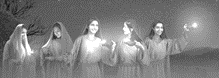 講員︰劉耀仁弟兄經文︰馬太福音25：1-4箴言29:15 杖打和責備能加增智慧；放縱的兒子使母親羞愧。箴言29:17 管教你的兒子，他就使你得安息，也必使你心裏喜樂。箴言29:18 沒有異象( - 或譯：默示)，民就放肆；惟遵守律法的，便為有福。馬太福音25章的十童女，五位很儆醒，隨時把燈的油裝滿，另五位沒裝油，等到新郎要來了（工作發起燈號亮起），才臨時要去張羅，先借不成，臨時購買。等預備夠了，門也關了。以業界的說法，訂單也飛了。這十位童女分成兩群，隨時預備好一群，臨時張羅一群。前提是：工作指令同時發出，預備清單同時發出，怎會有差別？思考的基礎點：˙預備好的心思與態度：船到橋頭，自然就直了 VS 一次到位，水來土掩。˙預備，要預備什麼？態度，時間，資源的調配。許多時候，儆醒預備常會給人壓力，以為「毫無休息時間」，以致於讓人卻步，先選擇自我放鬆。「勿恃敵之不來，恃吾有以待之」。凡事預備好了，再休息也不遲。馬太福音25:5	新郎遲延的時候，她們都打盹，睡著了。馬太福音6:33	你們要先求他的國和他的義，這些東西都要加給你們了。要加給我們的東西，是否包含休息度假時間？有否包含買一點點自己喜歡的「小」東西？答案是有的，因為神眷顧人心，知道我們的需要。前提是：先看到神，再看到我們自己的，以神為優先的態度，謙卑自己，順服旨意的選擇。這樣的謙卑與順服，箴言有許多教導。對人、對組織，對神的謙卑與順服。看看箴言29章講了哪些。˙箴言29章，論及謙卑與管教的議題。世界因為有準則（大自然、道德、教養、社會約定俗成、……法律），一切方有次序。新郎要來，是一項指標（或稱為準則），需要預備好燈油，才能滿足這項準則的要求，就能入堂。若違反準則，輕則失去機會，重的甚至會被責罰（自己、自家內部，或組織內部），若違反的力量太大，容易遇到反撲（身體生病、大自然反撲，或是他人武力對抗……），就易生難以負擔的後果。人心，本質是競爭的、求生存的、趨吉避凶的、好逸惡勞的，所以「虛己、謙卑」，「看別人比自己強」、「為別人付出」……，都需要被教導。管教是嚴厲的教導手段。管教（來自良心的，或是來自長輩的），可以導正行為，是長輩需要投入心力之處。組織內，或是社會人士也需要透過社會教育管教。政治人物尤需被管教，否則會不懂謙卑。29:15杖打和責備能加增智慧；放縱的兒子使母親羞愧。29:17 	管教你的兒子，他就使你得安息，也必使你心裏喜樂。 29:18 沒有異象( - 或譯：默示)，民就放肆；惟遵守律法的，便為有福。問題是什麼樣的準則，什麼樣的異象，才是應該貫徹？新郎（基督）要再來是準則，是異象。但若異象是「被操弄的異象」，成為有心人操弄，以致於盲從的的結果：紅色閃電以「女基督」為號召的異象。納粹以「恢復亞利安民族的榮耀」為異象。「為基督賺錢」成為追求自我成就的異象……追求「教會每年受洗人數成長」的異象……˙需要謹慎辨明，唯有基督寶血所洗淨的道路，才有真正屬於神的異象與準則。˙很多方面，需要被管教1. 人先選擇虛華，或放縱於慾望：29:3愛慕智慧的，使父親喜樂；與妓女結交的，卻浪費錢財。2. 組織，或是政府的決策不好：29:2義人增多，民就喜樂；惡人掌權，民就歎息。3. 貪污賄賂：29:4 王藉公平，使國堅定；索要賄賂，使國傾敗。4. 逞口舌的表面虛偽，或是隨時挑撥、散播是非，以及似是而非：29:5諂媚鄰舍的，就是設網羅絆他的腳。29:8	褻慢人煽惑通城；智慧人止息眾怒。29:20	你見言語急躁的人嗎？愚昧人比他更有指望。5. 干犯法律，行為犯法，攻擊別人，但最終邪不勝正：29:6惡人犯罪，自陷網羅；惟獨義人歡呼喜樂。29:10好流人血的，恨惡完全人，索取正直人的性命。29:16	惡人加多，過犯也加多，義人必看見他們跌倒。˙管教要有方法，甚至要施加懲罰。人心是有罪的，需要比較強力的刺激，單用語言規勸的效果不容易。29:19 只用言語，僕人不肯受管教；他雖然明白，也不留意。˙然而，管教不一定有效，也會有冥頑不靈。29:1人屢次受責罰，仍然硬著頸項；他必頃刻敗壞，無法可治。29:22好氣的人挑啟爭端；暴怒的人多多犯罪。29:24人與盜賊分贓，是恨惡自己的性命；他聽見叫人發誓的聲音，卻不言語。˙面對不服管教，神教導我們寧可避開，甚至不開門讓童女進門：29:9智慧人與愚妄人相爭，或怒或笑，總不能使他止息。29:11愚妄人怒氣全發；智慧人忍氣含怒。˙順服管教，選擇智慧的道路，凡事謙卑儆醒，必蒙神的祝福：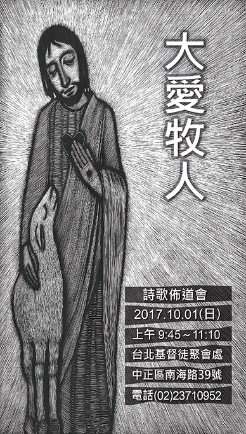 29:14君王憑誠實判斷窮人；他的國位必永遠堅立。29:25懼怕人的，陷入網羅；惟有倚靠耶和華的，必得安穩。29:26求王恩的人多；定人事乃在耶和華。29:27為非作歹的，被義人憎嫌；行事正直的，被惡人憎惡。˙馬太福音25章，12-13節，乃是世人必須面對的提醒：25:12他卻回答說：『我實在告訴你們，我不認識你們。』25:13所以，你們要警醒；因為那日子，那時辰，你們不知道。」【訓練中心全修生-吳柏齡弟兄】《聚會處訓練中心》第二屆課程將於9/18舉行開學典禮。本教會吳柏齡弟兄已報名全修生，即將入學接受裝備。敬請弟兄姊妹為柏齡一家禱告，願聖靈堅定他們的呼召，賜下智慧的靈，並在學習中經歷神。2017【以馬忤斯東亞地區會議】9/19~23在新北市麗京棧舉辦【以馬忤斯東亞地區會議】， 由台灣區聚會處主辦+《台北聚會處》主責。共有卅多位國內外弟兄姊妹參加，大多是各國以馬忤斯課程的代表，全程以英文進行。請為會議順利籌辦與進行禱告。求主賜下「接待遠人」的恩賜，在接機、食宿安排與接待上，有充足的愛心與智慧。 10/1【詩歌福音佈道會】大愛牧人˙愛你愛我~~我當如何傳揚祂~~台北基督徒聚會處               第2495期  2017.09.17教會網站：http://www.taipeiassembly.org   年度主題：敬拜事奉的人生		主日上午	主日下午 	下週主日上午	下週主日下午	聚會時間：9時45分	2時10分	9時45分	2時10分	司     會：陳宗賢弟兄		張庭彰弟兄	領     詩：	彭書睿弟兄	呂允仁弟兄	陳宗賢弟兄	 全教會禱告會	司     琴：俞齊君姊妹	 	徐漢慧姊妹	徐漢慧姊妹	 溫晨昕姊妹	講     員：	劉耀仁弟兄	呂允仁弟兄	Peter Ferry弟兄	 任  駿弟兄	本週題目：從箴言29章看童女比喻的順服與管教  					下週主題：法利賽人與有罪的女	本週經文：馬太福音25：1-4	下週經文：路加福音7:36-50 	上午招待：施兆利姊妹 吳純紹姊妹	下週招待：王雅麗姊妹 林寶猜姊妹臺北市中正區100南海路39號。電話（02）23710952傳真（02）23113751誰是忠心有見識的僕人，為主人所派，管理家裡的人，按時分糧給他們呢？     主人來到，看見他這樣行，那僕人就有福了。                                                 馬太福音25:45~46上午9:45~11:10地點︰台北基督徒聚會處內容︰詩歌、見證、短講講員︰羅煜寰弟兄＆教會詩班備有《大愛牧人》書籤5款，歡迎索取(長椅上)，邀請親友參加！本週各項聚會今日	09:30	兒童主日學		09:45	主日講道	劉耀仁弟兄		09:45	中學生團契		11: 00	慕道班		11:00《擘餅記念主聚會》		14:10	成人主日學	呂允仁弟兄		箴言、傳道書導論	週二 07:30	晨更禱告會	19:30	英文查經班週三	19:30	交通禱告會	劉國華弟兄週四	14:30	姊妹聚會	陳美月姊妹		15:30	姊妹禱告會	王正和姊妹週五	19:00	愛的團契	禱告會		19:30	小社青	靈修分享會週六	14:00	大專團契	查經聚會		18:00	社青團契	查經聚會